АДМИНИСТРАЦИЯ ОКТЯБРЬСКОГО СЕЛЬСКОГО ПОСЕЛЕНИЯ                               АЛЕКСАНДРОВСКОГО РАЙОНА ТОМСКОЙ ОБЛАСТИПОСТАНОВЛЕНИЕ19.09.2022                                                                                                                          № 46п. ОктябрьскийОб утверждении Перечня мест, на которые запрещается возвращать животных без владельцев, и Перечня лиц, уполномоченных на принятие решений о возврате животных без владельцев на прежние места обитания животных без владельцев в муниципальном образовании «Октябрьское сельское поселение Александровского района Томской области»В соответствии счастью 6 статьи 18 Федерального закона от 27 декабря 2018 года № 498-ФЗ «Об ответственном обращении с животными о внесении изменений в отдельные законодательные акты Российской Федерации», пунктом 14 части 1статьи 14.1 Федерального закона от 6октября 2003года № 1З1-ФЗ «Об общих принципах организации местного самоуправления в Российской Федерации», уставом муниципального образования «Октябрьское сельское поселение  Александровского района Томской области»ПОСТАНОВЛЯЮ:Утвердить:Перечень мест, на которые запрещается возвращать животных без владельцев, согласно приложению №1 к настоящему постановлению;Перечень лиц, уполномоченных на принятие решений о возврате животных без владельцев на прежние места обитания животных без владельцев, согласно приложению № 2 к настоящему постановлению.Опубликовать настоящее постановление наименование источника официального опубликования и разместить на официальном сайте наименование муниципального образования.Контроль за исполнением настоящего постановления возложить на должностное лицо органа местного самоуправления.Глава Октябрьского сельского поселения                                                          А.С. Латыпов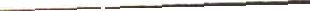                                                                                                                                 Приложение №  1                                                                                                                                       УТВЕРЖДЕНО                                                                                                     Постановлением администрации                                                                                                                             Октябрьского сельского поселения                                                                                                                              от 14.09.2022 № 45Перечень мест, на которые запрещается возвращать животных без владельцев:- Территории учреждений социальной сферы- Территории объектов здравоохранения- Территории образовательных организаций (школы, детские сады)- Детские площадки- Придомовые территории- Общественные территории (парки, скверы)                                                                                                                              Приложение № 2УТВЕРЖДЕНОпостановлением администрации Октябрьского сельского поселенияот 14.09.2022 № 45Перечень лиц, уполномоченных на принятие решений о возврате животных без владельцев на прежние места обитания животных без владельцев:-  Глава Октябрьского сельского поселения-  Иное должностное лицо администрации